92/ 4.Keresd meg a következő földrajzi helyet!
 északi szélesség 30° és keleti hosszúság 30°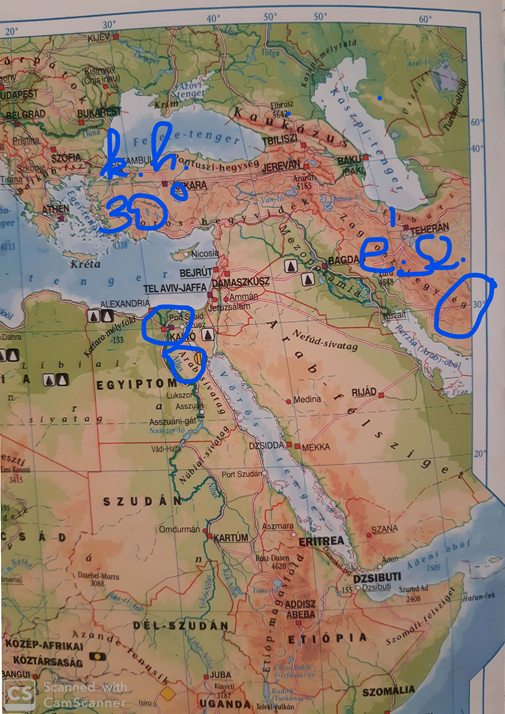 Ez alapján készítsétek el a munkafüzet 92/ 6. feladatát! (a kérdés becsapós)Ehhez a letöltött térkép 31.oldalát! A munkafüzetbe válaszoljátok meg a kérdést!Készítsétek el a mf. 92/7.feladatát!Ehhez használjátok a letöltött térkép 22.oldalát!Ehhez hasonlóan készítsétek el a mf: 93.oldalán lévő 14.feladatot!a, északi szélesség 30° nyugati hosszúság 90° térkép: 42.oldal város névb, d.sz.35° ny.h.56° térkép:43.o. város névc. d.sz.23,5° k.h.130° térkép: 45. o. sivatag névd.é.sz. 23,5° k.h.90° térkép: 39.o.város néve, é.sz. 60°    k.h.10° térkép 22.o.f. é.sz.40°  k.h.0° térkép 25.oldalg. é.sz.0°  ny.h.80° térkép 43.oldalA munkafüzetek megoldásait gépeljétek be az emailbe!Pl. 92/ 4. Nílus92/692/793/14 a.- g.Szorgalmi: 94/16.feladat Jó munkát!